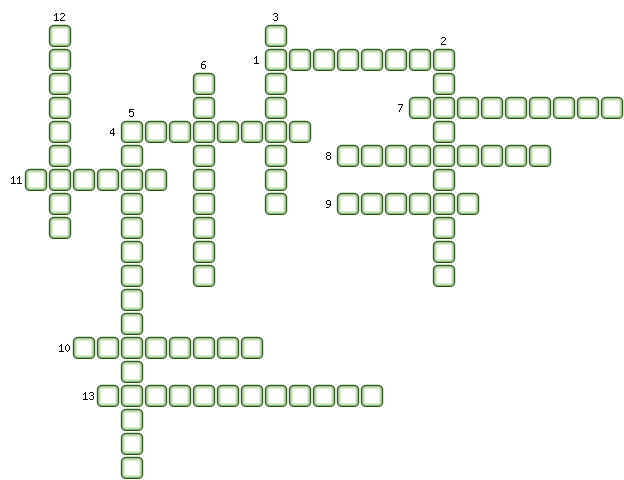 1. Владельческий крестьянин, временно работающий на мануфактурах.2. Старинное название пианино.3. Политический или военный союз между государствами.4. Поход состоявшийся в 1711 году.5. Собор сооружённый во времена Петра I.6. Город, где стала издаваться первая Российская печатная газета «Ведомости».7. Автор первого российского учебника арифметики.8. Коллегия занимавшаяся охраной земельных прав дворянства.9. Изобрёл токарный станок.10. Церковный деятель.11. Реформа начавшаяся в 1710 году Петром I.12. Сословный орган, созданный Петром I для управления городами.13. Восстание вспыхнувшее в 1705 году.